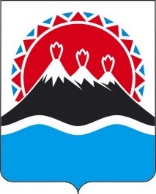 П О С Т А Н О В Л Е Н И ЕПРАВИТЕЛЬСТВАКАМЧАТСКОГО КРАЯПРАВИТЕЛЬСТВО ПОСТАНОВЛЯЕТ:1. Внести в приложения 1-3 к постановлению Правительства Камчатского края от 25.06.2014 № 271-П «Об установлении размеров региональных стандартов стоимости жилищно-коммунальных услуг и признании утратившими силу отдельных постановлений Правительства Камчатского края» изменение согласно приложению к настоящему постановлению. 2. Настоящее постановление вступает в силу после дня его официального опубликования и распространяется на правоотношения, возникшие с 1 октября 2023 года.Размеры региональных стандартов стоимости жилищно-коммунальных услуг для нанимателей (пользователей) жилых помещений, членов жилищных кооперативов (в рублях)Обозначения:* - жилищные услуги** – коммунальные услуги*** – твердое топливоРазмеры региональных стандартов стоимости жилищно-коммунальных услуг для собственников жилых помещений (в рублях)Обозначения:* - жилищные услуги** – коммунальные услуги*** – твердое топливоРазмеры региональных стандартов стоимости жилищно-коммунальных услуг для собственников жилых помещений (жилых домов), которые не обязаны вносить взносы на капитальный ремонт  (в рублях)Обозначения:* - жилищные услуги** – коммунальные услуги*** – твердое топливо                                                                                                                                                                                           ».[Дата регистрации] № [Номер документа]г. Петропавловск-КамчатскийО внесении изменений в приложения 1-3 к постановлению Правительства Камчатского края от 25.06.2014 № 271-П «Об установлении размеров региональных стандартов стоимости жилищно-коммунальных услуг и признании утратившими силу отдельных постановлений Правительства Камчатского края»Председатель Правительства Камчатского края[горизонтальный штамп подписи 1]Е.А. ЧекинПриложение к постановлениюПриложение к постановлениюПриложение к постановлениюПриложение к постановлениюПравительства Камчатского краяПравительства Камчатского краяПравительства Камчатского краяПравительства Камчатского краяот[REGDATESTAMP]№[REGNUMSTAMP]«Приложение 1 к постановлению«Приложение 1 к постановлению«Приложение 1 к постановлению«Приложение 1 к постановлениюПравительства Камчатского краяПравительства Камчатского краяПравительства Камчатского краяПравительства Камчатского краяот2525[RE25GDATESTAMP]№[2EGNUMSTAMP]№п/пНаименование муниципального образованияна одиноко проживающего гражданинана одиноко проживающего гражданинана одиноко проживающего гражданинана одиноко проживающего гражданинана одиноко проживающего гражданинана одиноко проживающего гражданинана одиноко проживающего гражданинана одного члена семьи, состоящей из двух человекна одного члена семьи, состоящей из двух человекна одного члена семьи, состоящей из двух человекна одного члена семьи, состоящей из двух человекна одного члена семьи, состоящей из двух человекна одного члена семьи, состоящей из двух человекна одного члена семьи, состоящей из двух человек№п/пНаименование муниципального образованиямногоквартирные домамногоквартирные домамногоквартирные домажилые дома индивидуального жилищного фондажилые дома индивидуального жилищного фондажилые дома индивидуального жилищного фондажилые дома индивидуального жилищного фондамногоквартирные домамногоквартирные домамногоквартирные домажилые дома индивидуального жилищного фондажилые дома индивидуального жилищного фондажилые дома индивидуального жилищного фондажилые дома индивидуального жилищного фонда№п/пНаименование муниципального образованияВсегов том числев том числеВсегов том числев том числев том числеВсегов том числев том числеВсегов том числев том числев том числе№п/пНаименование муниципального образованияВсегоЖУ*КУ**ВсегоЖУ*ТТ***КУ**ВсегоЖУ*КУ**ВсегоЖУ*ТТ***КУ**123456789101112131415161.Петропавловск-Камчатский городской округ6822192348994224034427825033122938042787021995882.Вилючинский городской округ69231301562200004995831416400003.Елизовский муниципальный район3.1.Елизовское городское поселение6944203549097465067547114877130035774832043155173.2.Вулканное городское поселение784920075842000056881282440600003.3.Начикинское сельское поселение63121025528776938267548574458655380350305343156623.4.Новолесновское сельское поселение76992399530079103736754783516615333633514223943155883.5.Корякское сельское поселение703316345399760397675475249861044394248846243155073.6.Раздольненское сельское поселение6342146448784937116367911424510935357536437526209483.7.Пионерское сельское поселение59691624434578084156754639421410383176501226543154323.8.Новоавачинское сельское поселение6806143953677581188675463941439193224487912043154443.9.Николаевское сельское поселение677317685005802217267541096480911293680532611043159013.10.Паратунское сельское поселение3384105723277613548638568023726751697491635140804854.Мильковский муниципальный район4.1.Мильковское сельское поселение64651589487680742167031827467110153656526313844926334.2.Атласовское сельское поселение5720057207646070316153913039134912044924205.Усть-Большерецкий муниципальный район5.1.Усть-Большерецкое сельское поселение6751138753643298432191395348958864009225427612207585.2.Октябрьское городское поселение684115015340288401913971493895939791996012207765.3.Кавалерское сельское поселение6712122354893352641191379846907813909223341012206035.4.Апачинское сельское поселение3266103622302764588820135626476621985235537681811615.5.Озерновское городское поселение37421189255300002590760183000005.6.Запорожское сельское поселение376166430973381634180993827054242281244040512927436.Быстринский муниципальный район6.1.Эссовское сельское поселение29530295328840125916252259022592244081314316.2.Анавгайское сельское поселение2318023182263012461017163301633162608058217.Усть-Камчатский муниципальный район7.1.Усть-Камчатское сельское поселение73211903541836511392340117250811216386525618914959777.2.Ключевское сельское поселение9445209073553200279234058163931335505820609014954757.3.Козыревское сельское поселение7264136159033371198234083348998704029221012714955888.Соболевский муниципальный район8.1.Соболевское сельское поселение61299545175427303600673391561033052729023004298.2.Устьевое сельское поселение7243072434517036009174814048142972023006728.3.Крутогоровское сельское поселение70817266355437803600778471146442472884023005848.4.Населенный пункт "поселок Ичинский"4135041354135036005352640026402640023003409.Алеутский муниципальный округ9.1.Никольское сельское поселение628714354852833136740589045509303620546236473169510.Городской округ "поселок Палана"7434280246324678114625789545307179035173139732164776011.Олюторский муниципальный район11.1.Сельское поселение "село Вывенка"48980489848980436453431280312831280278834011.2.Сельское поселение "село Хаилино"43200432047690409467529160291630960261548111.3.Сельское поселение "село Тиличики"55275145013471890409453439453613584304690261534111.4.Сельское поселение "село Пахачи"489621487547052140945903504213483303221261539611.5.Сельское поселение "село Средние Пахачи"46280462846280409453429560295629560261534111.6.Сельское поселение "село Апука"49040490450620436469835750357532920278850411.7.Сельское поселение "село Ачайваям"474047469350014743645903151473104323147278839612.Карагинский муниципальный район12.1.Сельское поселение "поселок Оссора"5759630512974972846505708440240339994851181415651412.2.Сельское поселение "село Карага"5946164578273761646505707427616441124833164415651312.3.Сельский населенный пункт "село Кострома"4264388387695603888638534289429426006153294551934012.4.Сельское поселение "село Тымлат"6098249584956982494915534450224942533729249314034012.5.Сельское поселение "село Ильпырский"573730570757243051055893695303665368730326139612.6.Сельское поселение "село Ивашка"506045501528694522895353435453390184845146234113.Пенжинский муниципальный район13.1.Сельское поселение "село Каменское"782716276651108162094651971625035905162074313.2.Сельское поселение "село Манилы"766622764460232250999025037225015398822325770913.3.Сельское поселение "село Слаутное"75550755559140509981549270492738780325762113.4.Сельское поселение "село Таловка"43150431543150378053527550275527550241534013.5.Сельское поселение "село Аянка"756007560535005354932049323400034013.6.Населенный пункт "село Оклан"43150431543150378053527550275527550241534013.7.Населенный пункт "село Парень"43150431543150378053527550275527550241534014.Тигильский муниципальный район14.1.Сельское поселение "село Тигиль"663812775361618012534324603489681640803972801276240914.2.Сельское поселение "село Седанка"4849293455638811963150535310419529092478126201233914.3.Сельское поселение "село Воямполка"36850368536850315053523530235323530201234014.4.Сельское поселение "село Ковран"6569194637552511454571535421814740713376115292134014.5.Сельское поселение "село Хайрюзово"4694194675467504140535299813298529850264534014.6.Сельское поселение "село Усть-Хайрюзово"8238110571334850139406964256347064928313689260044714.7.Сельское поселение "село Лесная"4159244135415924360053526551526402655152300340№п/пНаименование муниципального образованияна одного члена семьи, состоящей из трех и более человекна одного члена семьи, состоящей из трех и более человекна одного члена семьи, состоящей из трех и более человекна одного члена семьи, состоящей из трех и более человекна одного члена семьи, состоящей из трех и более человекна одного члена семьи, состоящей из трех и более человекна одного члена семьи, состоящей из трех и более человек№п/пНаименование муниципального образованиямногоквартирные домамногоквартирные домамногоквартирные домажилые дома индивидуального жилищного фондажилые дома индивидуального жилищного фондажилые дома индивидуального жилищного фондажилые дома индивидуального жилищного фонда№п/пНаименование муниципального образованияВсегов том числев том числеВсегов том числев том числев том числе№п/пНаименование муниципального образованияВсегоЖУ*КУ**ВсегоЖУ*ТТ***КУ**12171819202122231.Петропавловск-Камчатский городской округ434796133862236017215152.Вилючинский городской округ4255651360400003.Елизовский муниципальный район3.1.Елизовское городское поселение4084101730673821033774443.2.Вулканное городское поселение48581003385500003.3.Начикинское сельское поселение3747580316740084133775903.4.Новолесновское сельское поселение419412002994407918733775153.5.Корякское сельское поселение4201817338438404933774143.6.Раздольненское сельское поселение38087323076314658221387512171819202122233.7.Пионерское сельское поселение35418122729394620833773613.8.Новоавачинское сельское поселение3218719249938429433773713.9.Николаевское сельское поселение4056884317242918633778283.10.Паратунское сельское поселение19855281457387935431923334.Мильковский муниципальный район4.1.Мильковское сельское поселение39847943190418310835155604.2.Атласовское сельское поселение3220032203863035153485.Усть-Большерецкий муниципальный район5.1.Усть-Большерецкое сельское поселение4183694348918582169576855.2.Октябрьское городское поселение42087513457156008567045.3.Кавалерское сельское поселение3915612330318083209575315.4.Апачинское сельское поселение24115181893220029481710895.5.Озерновское городское поселение2147595155200005.6.Запорожское сельское поселение23013321969208131710936716.Быстринский муниципальный район6.1.Эссовское сельское поселение1994019942000064213586.2.Анавгайское сельское поселение137201372138406367487.Усть-Камчатский муниципальный район7.1.Усть-Камчатское сельское поселение4221951327021446911709057.2.Ключевское сельское поселение52201045417516237011703837.3.Козыревское сельское поселение3991681331017659911704968.Соболевский муниципальный район8.1.Соболевское сельское поселение306547725882137018003378.2.Устьевое сельское поселение3882038822380018005808.3.Крутогоровское сельское поселение380236334392311018005118.4.Населенный пункт "поселок Ичинский"2067020672067018002679.Алеутский муниципальный округ9.1.Никольское сельское поселение38847353149436136370262310.Городской округ "поселок Палана"4492140130912549573128968711.Олюторский муниципальный район11.1.Сельское поселение "село Вывенка"24490244924490218226711.2.Сельское поселение "село Хаилино"23780237824550204740811.3.Сельское поселение "село Тиличики"33393023037240490204726711.4.Сельское поселение "село Пахачи"2971212950239021204732211.5.Сельское поселение "село Средние Пахачи"23140231423140204726711.6.Сельское поселение "село Апука"30660306626130218243111.7.Сельское поселение "село Ачайваям"2541472494255247218232312.Карагинский муниципальный район12.1.Сельское поселение "поселок Оссора"388231535673835142325344012.2.Сельское поселение "село Карага"363616434723856164325343912.3.Сельский населенный пункт "село Кострома"236925721124844257431926812.4.Сельское поселение "село Тымлат"389024936412973249245726712.5.Сельское поселение "село Ильпырский"2911302881290530255232312.6.Сельское поселение "село Ивашка"2811452766145745114526713.Пенжинский муниципальный район13.1.Сельское поселение "село Каменское"41881624026828162066613.2.Сельское поселение "село Манилы"4028224006320722254963613.3.Сельское поселение "село Слаутное"39180391830970254954813.4.Сельское поселение "село Таловка"21570215721570189026713.5.Сельское поселение "село Аянка"3923039232670026713.6.Населенный пункт "село Оклан"21570215721570189026713.7.Населенный пункт "село Парень"21570215721570189026714.Тигильский муниципальный район14.1.Сельское поселение "село Тигиль"422863835903124626216233614.2.Сельское поселение "село Седанка"24351572278194098157526714.3.Сельское поселение "село Воямполка"18420184218420157526714.4.Сельское поселение "село Ковран"331612931872656104228626614.5.Сельское поселение "село Хайрюзово"234710233723370207026714.6.Сельское поселение "село Усть-Хайрюзово"46355534082247969203537514.7.Сельское поселение "село Лесная"20791220672079121800267«Приложение 2 к постановлению«Приложение 2 к постановлению«Приложение 2 к постановлению«Приложение 2 к постановлениюПравительства Камчатского краяПравительства Камчатского краяПравительства Камчатского краяПравительства Камчатского края2525[Rот                               №№п/пНаименование муниципального образованияна одиноко проживающего гражданинана одиноко проживающего гражданинана одиноко проживающего гражданинана одиноко проживающего гражданинана одиноко проживающего гражданинана одиноко проживающего гражданинана одиноко проживающего гражданинана одного члена семьи, состоящей из двух человекна одного члена семьи, состоящей из двух человекна одного члена семьи, состоящей из двух человекна одного члена семьи, состоящей из двух человекна одного члена семьи, состоящей из двух человекна одного члена семьи, состоящей из двух человекна одного члена семьи, состоящей из двух человек№п/пНаименование муниципального образованиямногоквартирные домамногоквартирные домамногоквартирные домажилые дома индивидуального жилищного фондажилые дома индивидуального жилищного фондажилые дома индивидуального жилищного фондажилые дома индивидуального жилищного фондамногоквартирные домамногоквартирные домамногоквартирные домажилые дома индивидуального жилищного фондажилые дома индивидуального жилищного фондажилые дома индивидуального жилищного фондажилые дома индивидуального жилищного фонда№п/пНаименование муниципального образованияВсегов том числев том числеВсегов том числев том числев том числеВсегов том числев том числеВсегов том числев том числев том числе№п/пНаименование муниципального образованияВсегоЖУ*КУ**ВсегоЖУ*ТТ***КУ**ВсегоЖУ*КУ**ВсегоЖУ*ТТ***КУ**123456789101112131415161.Петропавловск-Камчатский городской округ6822192348994224034427825033122938042787021995882.Вилючинский городской округ71011479562200005108945416300003.Елизовский муниципальный район3.1.Елизовское городское поселение6908199949097465067547114854127735774832043155173.2.Вулканное городское поселение781319715842000056651259440600003.3.Начикинское сельское поселение66261339528776938267548574658855380350305343156623.4.Новолесновское сельское поселение7512221253007537067547835046141336334904043155893.5.Корякское сельское поселение714117425399754497675469350551113394248756243154983.6.Раздольненское сельское поселение64791601487849371163679114245981023357536437526209483.7.Пионерское сельское поселение61061761434575891966754639430111263175488412543154443.8.Новоавачинское сельское поселение71751576559975811886754639490610063900487912043154443.9.Николаевское сельское поселение691019055005802217267541096489712173680532611043159013.10.Паратунское сельское поселение3672134523277613548638568025568591697491635140804854.Мильковский муниципальный район4.1.Мильковское сельское поселение64651589487680742167031827467110153656526313844926334.2.Атласовское сельское поселение61163965720764607031615416625339134912044924205.Усть-Большерецкий муниципальный район5.1.Усть-Большерецкое сельское поселение6895153153643298432191395349879784009225427612207585.2.Октябрьское городское поселение6986164653402884019139715031105239791996012207765.3.Кавалерское сельское поселение6813132454893352641191379847558463909223341012206035.4.Апачинское сельское поселение3396116622302764588820135627307451985235537681811615.5.Озерновское городское поселение40081455255300002760930183000005.6.Запорожское сельское поселение4157106030973381634180993829586772281244040512927436.Быстринский муниципальный район6.1.Эссовское сельское поселение334939629532943012591684251225322592252081314396.2.Анавгайское сельское поселение27143962318232201246107618862531633163408058297.Усть-Камчатский муниципальный район7.1.Усть-Камчатское сельское поселение74151997541836511392340117251411276386525618914959777.2.Ключевское сельское поселение9573221873552921023405816474141750571882014953877.3.Козыревское сельское поселение686596259033371198234083346446154029221012714955888.Соболевский муниципальный район8.1.Соболевское сельское поселение622610515175427303600673397767233052729023004298.2.Устьевое сельское поселение76393967243451703600917506725348142972023006728.3.Крутогоровское сельское поселение747511206355437803600778496371542482884023005848.4.Населенный пункт "поселок Ичинский"4135041354135036005352640026402640023003409.Алеутский муниципальный округ9.1.Никольское сельское поселение6587173548528331367405890474211213621546236473169510.Городской округ "поселок Палана"689922674632374721525789544966144835182544138164775911.Олюторский муниципальный район11.1.Сельское поселение "село Вывенка"529439648984898043645343381253312831280278834011.2.Сельское поселение "село Хаилино"471639643204769040946753169253291630960261548111.3.Сельское поселение "село Тиличики"54994865013471890409453439273433584304690261534111.4.Сельское поселение "село Пахачи"52924174875470521409459037572743483303221261539611.5.Сельское поселение "село Средние Пахачи"502439646284628040945343209253295629560261534111.6.Сельское поселение "село Апука"527839648825062043646983814253356132920278850411.7.Сельское поселение "село Ачайваям"51364434693500147436459034043003104323147278839612.Карагинский муниципальный район12.1.Сельское поселение "поселок Оссора"5809680512974972846505708443443539994851181415651412.2.Сельское поселение "село Карага"6342560578273761646505707452941741124833164415651312.3.Сельский населенный пункт "село Кострома"4206330387695023308638534285725726006116257551934012.4.Сельское поселение "село Тымлат"6494645584956982494915534475550242533729249314034012.5.Сельское поселение "село Ильпырский"61334265707575330510561839482843664368730326139612.6.Сельское поселение "село Ивашка"54564415015286945228953536882983390184845146234113.Пенжинский муниципальный район13.1.Сельское поселение "село Каменское"8223558766515045580946545041550351158415074313.2.Сельское поселение "село Манилы"80624187644602322509990252902755015398822325770913.3.Сельское поселение "село Слаутное"795139675555914050998155180253492738780325762113.4.Сельское поселение "село Таловка"471139643154315037805353008253275527550241534013.5.Сельское поселение "село Аянка"7956396756053500535518525349323400034013.6.Населенный пункт "село Оклан"43150431543150378053527550275527550241534013.7.Населенный пункт "село Парень"43150431543150378053527550275527550241534014.Тигильский муниципальный район14.1.Сельское поселение "село Тигиль"66811320536155268954028603492484440803554572257340914.2.Сельское поселение "село Седанка"5252696455639652803150535336245229102532179201334014.3.Сельское поселение "село Воямполка"36850368536850315053523530235323530201334014.4.Сельское поселение "село Ковран"7113738637555443424667535456649440723563241298234014.5.Сельское поселение "село Хайрюзово"46750467546750414053529850298529850264534014.6.Сельское поселение "село Усть-Хайрюзово"8529139671334885139410464258218924929315889262244714.7.Сельское поселение "село Лесная"4437302413541350360053528331932640264002300340№п/пНаименование муниципального образованияна одного члена семьи, состоящей из трех и более человекна одного члена семьи, состоящей из трех и более человекна одного члена семьи, состоящей из трех и более человекна одного члена семьи, состоящей из трех и более человекна одного члена семьи, состоящей из трех и более человекна одного члена семьи, состоящей из трех и более человекна одного члена семьи, состоящей из трех и более человек№п/пНаименование муниципального образованиямногоквартирные домамногоквартирные домамногоквартирные домажилые дома индивидуального жилищного фондажилые дома индивидуального жилищного фондажилые дома индивидуального жилищного фондажилые дома индивидуального жилищного фонда№п/пНаименование муниципального образованияВсегов том числев том числеВсегов том числев том числев том числе№п/пНаименование муниципального образованияВсегоЖУ*КУ**ВсегоЖУ*ТТ***КУ**12171819202122231.Петропавловск-Камчатский городской округ434796133862236017215152.Вилючинский городской округ4344739360500003.Елизовский муниципальный район3.1.Елизовское городское поселение406699930673821033774443.2.Вулканное городское поселение4840985385500003.3.Начикинское сельское поселение3904669323540084133775903.4.Новолесновское сельское поселение4101110629953893033775163.5.Корякское сельское поселение4255871338438514933774253.6.Раздольненское сельское поселение3876801307531465822138753.7.Пионерское сельское поселение3609881272838469833773713.8.Новоавачинское сельское поселение4036788324838429433773713.9.Николаевское сельское поселение4125952317342918633778283.10.Паратунское сельское поселение21296721457387935431923334.Мильковский муниципальный район4.1.Мильковское сельское поселение39847943190418310835155604.2.Атласовское сельское поселение341819832203863035153485.Усть-Большерецкий муниципальный район5.1.Усть-Большерецкое сельское поселение4255766348918582169576855.2.Октябрьское городское поселение42818233458156008567045.3.Кавалерское сельское поселение3965662330318083209575315.4.Апачинское сельское поселение24765831893220029481710895.5.Озерновское городское поселение2280728155200005.6.Запорожское сельское поселение25095301979208131710936716.Быстринский муниципальный район6.1.Эссовское сельское поселение219219819941989064213476.2.Анавгайское сельское поселение15701981372137306367377.Усть-Камчатский муниципальный район7.1.Усть-Камчатское сельское поселение4268998327021446911709057.2.Ключевское сельское поселение5284110941751484011703147.3.Козыревское сельское поселение3792481331117659911704968.Соболевский муниципальный район8.1.Соболевское сельское поселение311352625872137018003378.2.Устьевое сельское поселение408019838822380018005808.3.Крутогоровское сельское поселение399856034382311018005118.4.Населенный пункт "поселок Ичинский"2067020672067018002679.Алеутский муниципальный округ9.1.Никольское сельское поселение40348863148436136370262310.Городской округ "поселок Палана"4224113330912083107128968711.Олюторский муниципальный район11.1.Сельское поселение "село Вывенка"2647198244924490218226711.2.Сельское поселение "село Хаилино"2576198237824550204740811.3.Сельское поселение "село Тиличики"33252883037240490204726711.4.Сельское поселение "село Пахачи"31692192950239021204732211.5.Сельское поселение "село Средние Пахачи"2512198231423140204726711.6.Сельское поселение "село Апука"3253198305526130218243111.7.Сельское поселение "село Ачайваям"27392452494255247218232312.Карагинский муниципальный район12.1.Сельское поселение "поселок Оссора"390734035673835142325344012.2.Сельское поселение "село Карага"383436234723856164325343912.3.Сельский населенный пункт "село Кострома"234022921114815229431926712.4.Сельское поселение "село Тымлат"408844736412973249245726712.5.Сельское поселение "село Ильпырский"31092282881290530255232312.6.Сельское поселение "село Ивашка"30092432766145745114526713.Пенжинский муниципальный район13.1.Сельское поселение "село Каменское"438636040261026360066613.2.Сельское поселение "село Манилы"42262204006320722254963613.3.Сельское поселение "село Слаутное"4116198391830970254954813.4.Сельское поселение "село Таловка"2355198215721570189026713.5.Сельское поселение "село Аянка"412119839232670026713.6.Населенный пункт "село Оклан"21570215721570189026713.7.Населенный пункт "село Парень"21570215721570189026714.Тигильский муниципальный район14.1.Сельское поселение "село Тигиль"425066035902797447201433614.2.Сельское поселение "село Седанка"263635822781982140157526714.3.Сельское поселение "село Воямполка"18420184218420157526714.4.Сельское поселение "село Ковран"358840031882803202233426714.5.Сельское поселение "село Хайрюзово"23370233723370207026714.6.Сельское поселение "село Усть-Хайрюзово"47816984083249669205237514.7.Сельское поселение "село Лесная"22191512068206701800267«Приложение 3 к постановлению«Приложение 3 к постановлению«Приложение 3 к постановлению«Приложение 3 к постановлениюПравительства Камчатского краяПравительства Камчатского краяПравительства Камчатского краяПравительства Камчатского края2525[RE25GDATESTAMP]   от                         №№п/пНаименование муниципального образованияна одиноко проживающего гражданинана одиноко проживающего гражданинана одиноко проживающего гражданинана одиноко проживающего гражданинана одиноко проживающего гражданинана одиноко проживающего гражданинана одиноко проживающего гражданинана одного члена семьи, состоящей из двух человекна одного члена семьи, состоящей из двух человекна одного члена семьи, состоящей из двух человекна одного члена семьи, состоящей из двух человекна одного члена семьи, состоящей из двух человекна одного члена семьи, состоящей из двух человекна одного члена семьи, состоящей из двух человек№п/пНаименование муниципального образованиямногоквартирные домамногоквартирные домамногоквартирные домажилые дома индивидуального жилищного фондажилые дома индивидуального жилищного фондажилые дома индивидуального жилищного фондажилые дома индивидуального жилищного фондамногоквартирные домамногоквартирные домамногоквартирные домажилые дома индивидуального жилищного фондажилые дома индивидуального жилищного фондажилые дома индивидуального жилищного фондажилые дома индивидуального жилищного фонда№п/пНаименование муниципального образованияВсегов том числев том числеВсегов том числев том числев том числеВсегов том числев том числеВсегов том числев том числев том числе№п/пНаименование муниципального образованияВсегоЖУ*КУ**ВсегоЖУ*ТТ***КУ**ВсегоЖУ*КУ**ВсегоЖУ*ТТ***КУ**123456789101112131415161.Петропавловск-Камчатский городской округ642615274899422403442782478097638042787021995882.Вилючинский городской округ67051083562200004855692416300003.Елизовский муниципальный район3.1.Елизовское городское поселение6512160349097465067547114601102435774832043155173.2.Вулканное городское поселение741715755842000054121006440600003.3.Начикинское сельское поселение6230943528776938267548574405602380350305343156623.4.Новолесновское сельское поселение7116181653007537067547834793116036334904043155893.5.Корякское сельское поселение67451346539975449767546934802860394248756243154983.6.Раздольненское сельское поселение6083120548784937116367911424345770357536437526209483.7.Пионерское сельское поселение5710136543457589196675463940488733175488412543154443.8.Новоавачинское сельское поселение6779118055997581188675463946537533900487912043154443.9.Николаевское сельское поселение65141509500580221726754109646449643680532611043159013.10.Паратунское сельское поселение327694923277613548638568023036061697491635140804854.Мильковский муниципальный район4.1.Мильковское сельское поселение6069119348768074216703182744187623656526313844926334.2.Атласовское сельское поселение5720057207646070316153913039134912044924205.Усть-Большерецкий муниципальный район5.1.Усть-Большерецкое сельское поселение6499113553643298432191395347347254009225427612207585.2.Октябрьское городское поселение659012505340288401913971477879939791996012207765.3.Кавалерское сельское поселение628192853533272641191371844155933822215341012205235.4.Апачинское сельское поселение300077022302764588820135624774921985235537681811615.5.Озерновское городское поселение36121059255300002507677183000005.6.Запорожское сельское поселение376166430973381634180993827054242281244040512927436.Быстринский муниципальный район6.1.Эссовское сельское поселение29530295329430125916842259022592252081314396.2.Анавгайское сельское поселение2318023182322012461076163301633163408058297.Усть-Камчатский муниципальный район7.1.Усть-Камчатское сельское поселение70191601541836511392340117248881023386525618914959777.2.Ключевское сельское поселение917718227355306013923405816221116450571970014954757.3.Козыревское сельское поселение646956659033371198234083343913624029221012714955888.Соболевский муниципальный район8.1.Соболевское сельское поселение58306555175427303600673372441933052729023004298.2.Устьевое сельское поселение7243072434517036009174814048142972023006728.3.Крутогоровское сельское поселение70797246355437803600778471046242482884023005848.4.Населенный пункт "поселок Ичинский"4135041354135036005352640026402640023003409.Алеутский муниципальный округ9.1.Никольское сельское поселение619113394852833136740589044898683621546236473169510.Городской округ "поселок Палана"650318714632374721525789544713119535182544138164775911.Олюторский муниципальный район11.1.Сельское поселение "село Вывенка"48980489848980436453431280312831280278834011.2.Сельское поселение "село Хаилино"43200432047690409467529160291630960261548111.3.Сельское поселение "село Тиличики"510390501347189040945343674903584304690261534111.4.Сельское поселение "село Пахачи"489621487547052140945903504213483303221261539611.5.Сельское поселение "село Средние Пахачи"46280462846280409453429560295629560261534111.6.Сельское поселение "село Апука"48820488250620436469835610356132920278850411.7.Сельское поселение "село Ачайваям"474047469350014743645903151473104323147278839612.Карагинский муниципальный район12.1.Сельское поселение "поселок Оссора"5413284512974972846505708418118239994851181415651412.2.Сельское поселение "село Карага"5946164578273761646505707427616441124833164415651312.3.Сельский населенный пункт "село Кострома"4206330387695023308638534285725726006116257551934012.4.Сельское поселение "село Тымлат"6098249584956982494915534450224942533729249314034012.5.Сельское поселение "село Ильпырский"573730570757243051055893695303665368730326139612.6.Сельское поселение "село Ивашка"506045501528694522895353435453390184845146234113.Пенжинский муниципальный район13.1.Сельское поселение "село Каменское"782716276651108162094651971625035905162074313.2.Сельское поселение "село Манилы"766622764460232250999025037225015398822325770913.3.Сельское поселение "село Слаутное"75550755559140509981549270492738780325762113.4.Сельское поселение "село Таловка"43150431543150378053527550275527550241534013.5.Сельское поселение "село Аянка"756007560535005354932049323400034013.6.Населенный пункт "село Оклан"43150431543150378053527550275527550241534013.7.Населенный пункт "село Парень"43150431543150378053527550275527550241534014.Тигильский муниципальный район14.1.Сельское поселение "село Тигиль"6285924536155268954028603467159140803554572257340914.2.Сельское поселение "село Седанка"4576204556368503150535293020291023530201334014.3.Сельское поселение "село Воямполка"36850368536850315053523530235323530201334014.4.Сельское поселение "село Ковран"6717342637555443424667535431324140723563241298234014.5.Сельское поселение "село Хайрюзово"46750467546750414053529850298529850264534014.6.Сельское поселение "село Усть-Хайрюзово"8133100071334885139410464255686394929315889262244714.7.Сельское поселение "село Лесная"413504135413503600535264002640264002300340№п/пНаименование муниципального образованияна одного члена семьи, состоящей из трех и более человекна одного члена семьи, состоящей из трех и более человекна одного члена семьи, состоящей из трех и более человекна одного члена семьи, состоящей из трех и более человекна одного члена семьи, состоящей из трех и более человекна одного члена семьи, состоящей из трех и более человекна одного члена семьи, состоящей из трех и более человек№п/пНаименование муниципального образованиямногоквартирные домамногоквартирные домамногоквартирные домажилые дома индивидуального жилищного фондажилые дома индивидуального жилищного фондажилые дома индивидуального жилищного фондажилые дома индивидуального жилищного фонда№п/пНаименование муниципального образованияВсегов том числев том числеВсегов том числев том числев том числе№п/пНаименование муниципального образованияВсегоЖУ*КУ**ВсегоЖУ*ТТ***КУ**12171819202122231.Петропавловск-Камчатский городской округ414976333862236017215152.Вилючинский городской округ4146541360500003.Елизовский муниципальный район3.1.Елизовское городское поселение386880130673821033774443.2.Вулканное городское поселение4642787385500003.3.Начикинское сельское поселение3706471323540084133775903.4.Новолесновское сельское поселение390390829953893033775163.5.Корякское сельское поселение4057673338438514933774253.6.Раздольненское сельское поселение3678603307531465822138753.7.Пионерское сельское поселение3411683272838469833773713.8.Новоавачинское сельское поселение3838590324838429433773713.9.Николаевское сельское поселение3927754317342918633778283.10.Паратунское сельское поселение19314741457387935431923334.Мильковский муниципальный район4.1.Мильковское сельское поселение37865963190418310835155604.2.Атласовское сельское поселение3220032203863035153485.Усть-Большерецкий муниципальный район5.1.Усть-Большерецкое сельское поселение4057568348918582169576855.2.Октябрьское городское поселение40836253458156008567045.3.Кавалерское сельское поселение3699464323517283209574515.4.Апачинское сельское поселение22783851893220029481710895.5.Озерновское городское поселение2082530155200005.6.Запорожское сельское поселение23013321969208131710936716.Быстринский муниципальный район6.1.Эссовское сельское поселение1994019941989064213476.2.Анавгайское сельское поселение137201372137306367377.Усть-Камчатский муниципальный район7.1.Усть-Камчатское сельское поселение4070800327021446911709057.2.Ключевское сельское поселение508691141751553011703837.3.Козыревское сельское поселение3594283331117659911704968.Соболевский муниципальный район8.1.Соболевское сельское поселение291532825872137018003378.2.Устьевое сельское поселение3882038822380018005808.3.Крутогоровское сельское поселение380036234382311018005118.4.Населенный пункт "поселок Ичинский"2067020672067018002679.Алеутский муниципальный округ9.1.Никольское сельское поселение38366883148436136370262310.Городской округ "поселок Палана"402693530912083107128968711.Олюторский муниципальный район11.1.Сельское поселение "село Вывенка"24490244924490218226711.2.Сельское поселение "село Хаилино"23780237824550204740811.3.Сельское поселение "село Тиличики"3127903037240490204726711.4.Сельское поселение "село Пахачи"2971212950239021204732211.5.Сельское поселение "село Средние Пахачи"23140231423140204726711.6.Сельское поселение "село Апука"30550305526130218243111.7.Сельское поселение "село Ачайваям"2541472494255247218232312.Карагинский муниципальный район12.1.Сельское поселение "поселок Оссора"370914235673835142325344012.2.Сельское поселение "село Карага"363616434723856164325343912.3.Сельский населенный пункт "село Кострома"234022921114815229431926712.4.Сельское поселение "село Тымлат"389024936412973249245726712.5.Сельское поселение "село Ильпырский"2911302881290530255232312.6.Сельское поселение "село Ивашка"2811452766145745114526713.Пенжинский муниципальный район13.1.Сельское поселение "село Каменское"41881624026828162066613.2.Сельское поселение "село Манилы"4028224006320722254963613.3.Сельское поселение "село Слаутное"39180391830970254954813.4.Сельское поселение "село Таловка"21570215721570189026713.5.Сельское поселение "село Аянка"3923039232670026713.6.Населенный пункт "село Оклан"21570215721570189026713.7.Населенный пункт "село Парень"21570215721570189026714.Тигильский муниципальный район14.1.Сельское поселение "село Тигиль"405246235902797447201433614.2.Сельское поселение "село Седанка"229820227818420157526714.3.Сельское поселение "село Воямполка"18420184218420157526714.4.Сельское поселение "село Ковран"339020231882803202233426714.5.Сельское поселение "село Хайрюзово"23370233723370207026714.6.Сельское поселение "село Усть-Хайрюзово"45835004083249669205237514.7.Сельское поселение "село Лесная"206702067206701800267